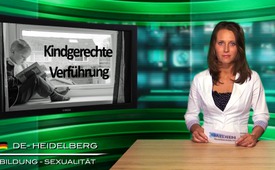 Kindgerechte Verführung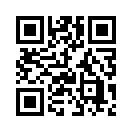 Unlängst bot der Lebensmittelriese „Aldi“ ein Kinderbuch für Kleinkinder zum Kauf an, ein
Buch mit „altersgerechten Texten und abwaschbaren Seiten“, Titel: „Die Geburt“. Zu sehen sind, unter anderem, Illustrationen über weibliche und männliche Geschlechtsorgane...Unlängst bot der Lebensmittelriese
„Aldi“ ein Kinderbuch
für Kleinkinder zum Kauf an, ein
Buch mit „altersgerechten Texten
und abwaschbaren Seiten“,
Titel: „Die Geburt“. Zu sehen
sind, unter anderem, Illustrationen
über weibliche und männliche
Geschlechtsorgane. Der
Text dazu beschreibt, was Papa
und Mama machen, damit ein
Baby entstehen kann ... Man mag
es selbst gar nicht aussprechen,
doch im Buch wird die Beschreibung
„kindgerecht“ genannt.
Dieses Buch, das für Kleinkinder
produziert wurde, dient der Verführung
unschuldiger Kinder, indem
es ihre natürliche Entwicklung
und Denkweise zerstört.
Ist das die Zukunft, die wir uns
für unsere Kinder und Kindeskinder
wünschen?von nk.Quellen:ZeugenberichtDas könnte Sie auch interessieren:#Fruehsexualisierung - Aktuelle Ereignisse betreffs Frühsexualisierung unserer Kinder - www.kla.tv/FruehsexualisierungKla.TV – Die anderen Nachrichten ... frei – unabhängig – unzensiert ...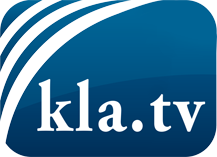 was die Medien nicht verschweigen sollten ...wenig Gehörtes vom Volk, für das Volk ...tägliche News ab 19:45 Uhr auf www.kla.tvDranbleiben lohnt sich!Kostenloses Abonnement mit wöchentlichen News per E-Mail erhalten Sie unter: www.kla.tv/aboSicherheitshinweis:Gegenstimmen werden leider immer weiter zensiert und unterdrückt. Solange wir nicht gemäß den Interessen und Ideologien der Systempresse berichten, müssen wir jederzeit damit rechnen, dass Vorwände gesucht werden, um Kla.TV zu sperren oder zu schaden.Vernetzen Sie sich darum heute noch internetunabhängig!
Klicken Sie hier: www.kla.tv/vernetzungLizenz:    Creative Commons-Lizenz mit Namensnennung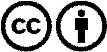 Verbreitung und Wiederaufbereitung ist mit Namensnennung erwünscht! Das Material darf jedoch nicht aus dem Kontext gerissen präsentiert werden. Mit öffentlichen Geldern (GEZ, Serafe, GIS, ...) finanzierte Institutionen ist die Verwendung ohne Rückfrage untersagt. Verstöße können strafrechtlich verfolgt werden.